MPP/Population Health Sciences PhD Joint Degree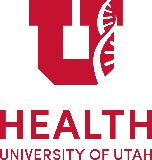 Course WorksheetCoursework (Credit hours must total 80):Core MPP (must total at least 31 credits; B or better in each course):Core PHS (must total at least 50 credits; B or better in each course):Elective Hours (Must total 8 hours) Dissertation Hours (Must total 14 hours)Course #Course TitleCredit HoursPrerequisiteSemester OfferedWhen TakenGradePADMN 6320Public Policy Theory and Applications3 U.S Natl Gov’tFall PBHLT 6300Biostatistics I3Fall/ Spring ECON 6300Public Finance: Public Expenditures and Cost-Benefit Analysis3Microeconomics Fall PUBPL 6563Program and Policy Evaluation3 PBHLT 6300Spring PADMN 6323Policy Analysis3PADMN 6320  Spring/ SummerPUBPL 6560Survey Research3PBHLT 6300 FallECON 6380Law and Economics3Microeconomics Spring PBHLT 7100Biostatistics II3PBHLT 6300 Spring MDCRC 6100Intro to Epidemiology1SummerMDCRC 6110Intermediate Epidemiology2Fall PUBPL 6960Capstone Prep/ID1Fall PUBPL 6950Applied Policy Project3PUBPL 6960  Spring Core course credit hours Core course credit hours31Course #Course TitleCredit HoursPrerequisiteSemester OfferedWhen TakenGradePHS 7000Statistical Methods for Epidemiological Research3PBHLT 7100 and MDCRC 6110FallPHS 7300Health Systems Research Methods3Fall PHS 7020Analysis of Secondary Data4PHS 7000 PHS 7310Comparative Health System Seminar I2SpringPHS 7360Dissemination & Implementation Science3Every Other SpringPHS 7030Applied Modern Causal Inference3PHS 7000 Every Other Spring PHS 7100Epidemiologic Theory and Methods3PBHLT 7100 and MDCRC 6110 Spring PADMN 6190Health Policy3MDCRC 6450Grant Writing3PHS 7305Research Compliance1Directed Electives8Dissertation Credits14 (minimum) Core PHS credit hours Core PHS credit hours50Course #Course TitleCredit HoursApprovedWhen TakenGradeTotal Credit HoursTotal Credit Hours8Course #Course TitleCredit HoursWhen TakenGradePHS 7900DissertationPHS 7900DissertationPHS 7900DissertationPHS 7900DissertationTotal Credit HoursTotal Credit Hours14ProgramCreditsMPP31PHS PhD49Total for Dual Degree80